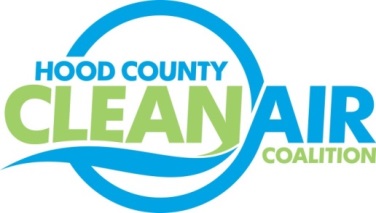 Meeting: Thursday, January 5, 2016Neely House304 East Rucker Street, Granbury, Texas 760488:30-10:00 a.m.AgendaCall Meeting to OrderEPA Updates – Randy Pitre Regional Updates – Michelle McKenzieDFW Clean Cities Annual Report Data CollectionNew  DFW Clean Cities Website Notice of Public Hearing and Extension of Comment Period:  Implementation of the 2015 National Ambient Air Quality Standards for Ozone.  Information at https://www.gpo.gov/fdsys/pkg/FR-2016-12-19/html/2016-30365.htm. Feedback Requested Fleet Alternative Fuel Vehicle Obstacles and Procurement Plans Until the End of the Year:  https://www.surveymonkey.com/r/FleetsFortheFutureEngines Off North Texas:  Input on Regional Priorities on Idle Reduction Initiatives:  http://www.nctcog.org/trans/air/programs/idling/engineoffnorthtexas/index.aspAir Quality Funding Opportunities:  www.nctcog.org/aqfundingLocal Updates – Michelle McKenzieReview of December Meeting Summary Review of ProjectsMonthly Budget Review for NovemberStatus of Projects FY 16/17Reports - EPA Webinar: Proposed Implementation Rule5.)  Discussion 	6.)  Adjourn 